如果你还没发现想去的公司，请来多抓鱼试试。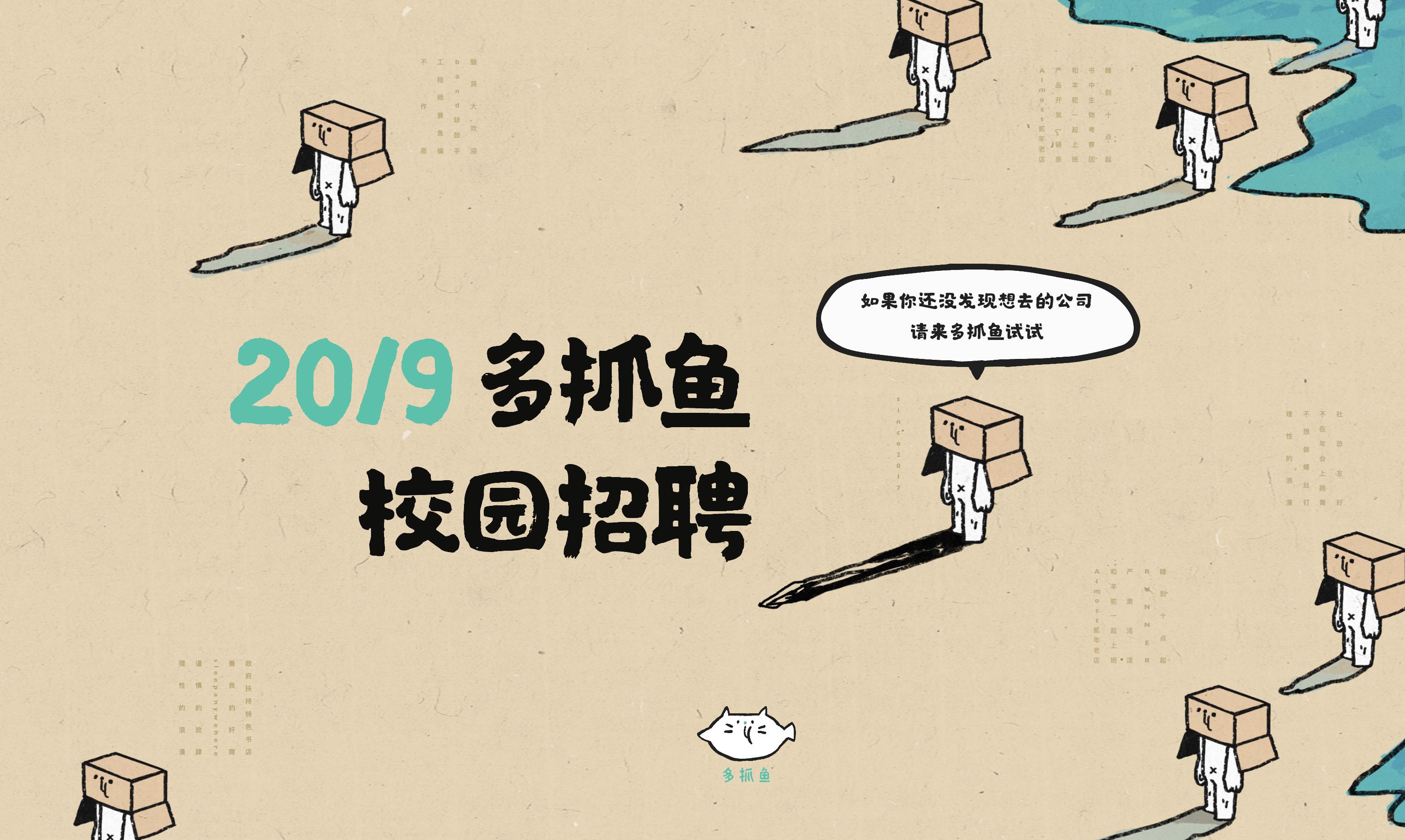 这个春天，多抓鱼准备到三所大学举办校园抓人宣讲会，现场为大家准备了一如既往很抠门的小礼物。宣讲会具体安排如下，欢迎大家来现场跟我们交流。3月29日19:00 北京大学英杰交流中心月光厅4月10日19:00 武汉大学就业中心第一报告厅4月16日18:30 上海交通大学铁生馆200号报告厅关于多抓鱼目前多抓鱼是一家月销数十万册的网络二手书店。但多抓鱼希望成为一家不生产任何商品的万货循环商店，促进优质的耐用消费品循环流动，从而降低使用成本和资源浪费。多抓鱼有健康的现金流，也有投资的支持，目前是一家增长很快且倒闭风险极低的创业公司。公司咖啡很好喝，免费的午餐也不错。请你的朋友和家人放心。多抓鱼目前有五十几个全职成员，我们称自己为“渔民”。除了专业能力之外，多抓鱼对于渔民看重的是以下四个特质：好奇心，自学力，坦诚，以及面对逆境时的幽默感。我们的风格是成年童稚：工作上是独当一面的成年人，人格上依然是有点稚拙的小朋友。自由但不散漫，有规则但不官僚。目前多抓鱼的工作岗位分布在三个城市，总部位于北京，两个订单履行中心分别位于天津武清和江苏昆山。薪酬福利- 年 15 薪起，半年一次奖金，每年一次调薪。七险一金。- 10 天基础年假，每多工作一年加一天。外加每年两次集体 outing，一次国内一次国外。- C 轮前入职的员工只要符合预期都会有期权发放。- 免费午餐。多抓鱼目前唯一明确的一条企业文化的内容是这样的：「好好吃饭，认真地对待饭。」- 无限量零食饮品，咖啡很好喝。招聘岗位前端工程师（北京）你在多抓鱼需要做（二选一）- 负责多抓鱼商店前台基于 Web 技术为主，辅以微信小程序、混合型 App 等方式的开发，给用户提供良好的交互体验- 负责多抓鱼后台的界面开发，支持用户从下单卖书到最终售出的业务，提高实际生产的效率、降低错误率多抓鱼希望你- 一定基础能力沉淀，包括对 ES6 / CSS / HTML / HTTP 等 Web 常用知识的理解- 有自己学习的方法和渠道，不限于掌握书本学到的知识加分项- 有自己的完整作品- 熟悉 Git 及其协同工作方法- 熟悉 Vue， React 或 Angular 等 MVVM 或 MVC 开发框架中的一种- 良好的审美及对用户体验的理解，甚至能指出产品设计的不合理处并提供更优解- 如果有自己的或贡献过代码的开源项目、自己的技术博客、豆瓣知乎等个人主页可以随简历附上地址后端&基础架构工程师（北京）你在多抓鱼需要做- 从需求讨论、产品设计到工程实现深度参与业务研发，负责前台用户产品和运营后台的后端开发- 在创业公司成为一个多面手，有机会接触创新业务开发、算法、系统等方面的工作多抓鱼希望你- 喜欢编程，追求编程技艺，对通过技术帮助他人和社会怀抱热情- 熟练使用至少一门编程语言，Python和Go最佳- 有自己的完整作品- 有良好的计算机科学基础算法工程师（北京）你在多抓鱼需要做- 参与研发多抓鱼的个性化推荐产品- 通过算法手段，解决业务问题，例如：商品的线上审核、封面风格识别和分类、销量预测等- 参与建设包括工程、数据和算法评价的多抓鱼算法体系多抓鱼希望你- 熟悉推荐算法和机器学习，有独立完成算法工作的经验- 有强大的自我驱动力，能够自主地、坚持不懈地寻找方法，推进工作- 以解决实际问题为目标，不拘泥于特定的模型和技术- 喜欢多抓鱼做的事情，对业务感兴趣数据分析师（北京）你在多抓鱼需要做- 基于对业务的支持和理解，搭建出可以准确反映业务运作状况的数据指标体系- 通过数据分析为业务决策、产品方向、运营策略提供数据支持- 参与推荐算法的建立及改进- 主导设计推荐相关的 A/B test 并评估效果多抓鱼希望你- 数学、统计学、运筹或金融等相关专业毕业- 熟练使用 SQL 且熟练使用 R 或 Python- 掌握 A/B test 试验设计方法及原理- 良好的逻辑分析能力及沟通推动能力- 有指标体系建立、分析驱动业务、数据埋点及数据挖掘等方面的经验- 最好有数据建模的能力订单运营（天津、昆山）多抓鱼的订单履行工作包括对商品（书）的验收审核、翻新加工、仓储配送和双向物流管理。订单运营需要从书籍审核岗位做起，逐渐熟悉和理解订单履行工作。你在多抓鱼需要做- 为多抓鱼订单履行的作业能力、效率和质量负责- 管理和组织生产人员完成日常生产任务，包括人员排班、培训和现场异常响应- 通过改进运营或生产流程，提高履约的效率和质量，降低运营成本- 和产品经理、软硬件工程师一起完善后台系统，提升操作人员的使用体验多抓鱼希望你- 具备独立思考和形成方案的能力，喜欢钻研和挑战全新的事情- 具备精细化、标准化和数据驱动的运营思维- 对图书有自己的判断能力，能完成书籍的审核工作，热爱读书是加分项招聘流程简历投递 — 简历筛选 — 笔试（部分岗位）— 专业面试 — 终面 — offer参加宣讲会前请先进行简历投递。简历请发送至xiaozhao@duozhuayu.net，标题为“姓名+学校+应聘岗位”，并注明“参加宣讲会”。欢迎大家在邮件中向多抓鱼提问，我们会选取其中被问到较多的问题，在宣讲会现场解答。如果无法参加宣讲会，也可以投递简历。简历通过筛选的同学，我们会通过电话或短信的方式与你取得联系。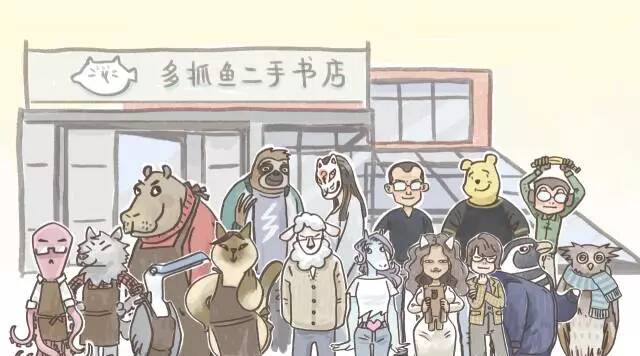 一起做一家让自己骄傲的公司吧！